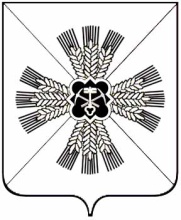 КЕМЕРОВСКАЯ ОБЛАСТЬПРОМЫШЛЕННОВСКИЙ МУНИЦИПАЛЬНЫЙ РАЙОНПРОМЫШЛЕННОВСКИЙ РАЙОННЫЙ СОВЕТНАРОДНЫХ ДЕПУТАТОВ4 - созыв; 38 - е заседание РЕШЕНИЕот 29.09.2011 г. 191О внесении изменений в решение Промышленновскогорайонного Совета народных депутатов от 17.01.2008 418«О наградах муниципального образования«Промышленновский муниципальный район» (в редакции решения от 18.02.2011 144)	В соответствии с Федеральным законам от 06.10.2003 № 131-ФЗ «Об общих принципах организации местного самоуправления в Российской Федерации», Уставом Промышленновского муниципального района Промышленновский районный Совет народных депутатов	РЕШИЛ:1. Внести в решение Промышленновского районного Совета народных депутатов от 17.01.2008 418 «О наградах муниципального образования «Промышленновский муниципальный район» (в редакции решения от 18.02.2011 144) следующие изменения:1.1. в приложении 4 к решению слова «до 5 000 (пяти тысяч) рублей» заменить словами «до 10 000 (десяти тысяч) рублей».2. Настоящее решение вступает в силу со дня подписания и распространяется на правоотношения, возникшие с 01.01.2011г.3. Решение подлежит обнародованию на официальном сайте администрации Промышленновского муниципального района. 4. Контроль за исполнением настоящего решения возложить на комиссию по бюджету, финансам и налоговой политике (П.А. Петров).	 Глава района А.И.Шмидт